ЛИТЕРАТУРНЫЙ ВЕЧЕР«ПО СТРАНИЦАМ ЖИЗНИ Л.Н. ТОЛСТОГО»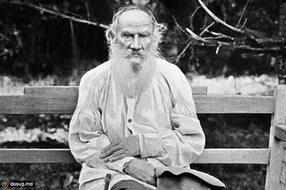 ЛИТЕРАТУРНЫЙ ВЕЧЕР«По страницам жизни Л.Н. Толстого»Цели: расширение, углубление и систематизация знаний о личности Л.Н.Толстого и его мировоззрении; воспитание на примере личности писателя Л.Н.Толстого, воспитание умений работы в коллективе, ответственности к порученному делу, прививать интерес к классической литературе; развитие коммуникативных навыков, умения мыслить, анализировать, обобщать и делать выводы; развитие познавательной активности.Ход мероприятияЗвучит музыка. Бетховен. «Лунная» сонатаВедущий 1 Здравствуйте, дорогие гости! Сегодня мы приветствуем Вас в нашей литературной гостиной. В сентябре исполнится 193 года со дня рождения великого русского писателя. А в ноябре исполнится 111 лет со дня его смерти. Этим двум датам мы посвящаем наш литературный вечер.Ведущий 2 «Величайший и единственный гений современной Европы, величайшая гордость России, человек, одно имя которого — благоухание, писатель великой чистоты и святости», - писал поэт Александр Блок о Толстом.Чтец 1 Он был сплетеньем всех корнейРоссии, ствол ее и кронаПевец ее трудов и дней,Ее сермяга и корона.В нем встретились, схлестнулись в немЕе дворянство и крестьянство,В непостоянстве – день за днем-Ее живое постоянство.Туляк в нем видит земляка,Родную душу – парижанин.Рабочая его рукаСвоею мощью поражает,Своею нежностью, своейНеутомимостью, и, право,Из-за кустов его бровейГлядит колюче наша слава.Ведущий 1 «Толстой — это целый мир», - писал М. Горький. Сегодня, соприкоснувшись с жизнью и творчеством великого писателя, мы постараемся понять своеобразие личности Л.Н. Толстого — человека высочайшей нравственности, мудрости, доброты, самоотверженного служения людям. Итак, добро пожаловать в мир Толстого Ведущий 2 9 сентября 1828 года – дата, отмеченная всеми календарями мира, день рождения великого русского писателя Льва Николаевича Толстого. Сначала эта дата имела значение только семейное, а потом приобрела значение национальное и, наконец, - общемировое.Ведущий 1 «Родился я и провёл первое детство в деревне Ясной Поляне»,- пишет Толстой в «Воспоминаниях», подчёркивая, что здесь он провёл «чудный…невинный, радостный, поэтический период детства».Ведущий 2 Что значила Ясная Поляна для Толстого, хорошо сказал его сын, Сергей Львович: «Ясная Поляна не только то место, где родился Толстой, где он провёл большую часть своей жизни, где была написана большая часть его произведений, - это то место, откуда он черпал обильный материал для своего творчества, материал, вылившийся под его пером в художественные описания и образы».Ведущий 1 Толстой необыкновенно живо ощущал свою глубокую, неразрывную связь с породившей его землёй. Он сам поэтически сформулировал это: «Без своей Ясной Поляны я трудно могу себе представить Россию и моё отношение к ней».Ведущий 2 Ныне Ясная Поляна – заповедное место. Любимая и воспетая Толстым, она остаётся такой же дивной, какою была она при нём. И в наши дни побывать в Ясной Поляне означает побывать у Толстого, ещё и ещё раз встретиться с ним.
Звучит музыка Чайковский «Баркарола»Чтец 2 Легкий туман над Воронкою тает,
Здесь тишина, здесь покой и простор.
Думать тебе тут никто не мешает,
Тут только птиц разговор.
Вот ты идешь по аллее тенистой.
Около елок пушистых-пушистых
Хочется сесть, отдохнуть.
Видишь: скамеечка, белые реечки,
Сядь и подумай чуть-чуть.
В жизни ты много тропинок исходишь,
Много прекраснейших мест посетишь,
Но навсегда, навсегда ты запомнишь
Яснополянскую, русскую тишь!Ведущий 1По рождению и воспитанию Л.Н.Толстой принадлежал к высшей помещичьей знати России. Смысл и значение этих слов раскрывает нам «Родословное древо» Толстых: по материнской линии писатель принадлежал к именитому роду князей Волконских, а по отцовской - к старинному роду графов Толстых.Ведущий 1 Л.Н.Толстому рано пришлось познать горе. Ему не было и двух лет, когда умерла его мать. Толстой не мог помнить своей матери, но так много слышал о ней от окружающих, что живо представлял себе её облик и характер. С благоговением вспоминая о матери, Толстой писал: «В представлении моём о ней есть только её духовный облик, и всё, что я знаю о ней, всё прекрасно…». Не сохранилось ни одного портрета Марии Николаевны, кроме её силуэта в детском возрасте.Ведущий 2 Николая Ильича Толстого, своего отца, храброго офицера, участника Отечественной войны 1812 года, дети ценили за гуманное отношение к крепостным, любовь к образованию. Вспоминая о нём, Толстой пишет: «Он был не только не жесток, но скорее добр и слаб… кроме занятий хозяйством и нами, детьми, ещё много читал. Он собирал библиотеку…». Отец первым заметил способность своего младшего сына к живому восприятию художественного слова. Ведущий 1Учился молодой Толстой в Тульской гимназии. Окончив её, решил продолжить образование, поступив в Казанский университет. Не окончив учёбу в университете, в 1851 году вместе с братом Николаем поступил на военную службу и отправился на Кавказ, а затем в Крым. Лев Николаевич был храбрым и мужественным воином. Он командовал артиллерийской батареей на самом опасном участке при обороне города Севастополя. За доблестную службу награждён орденом и медалями. Об осажденном Севастополе Толстой написал «Севастопольские рассказы». Впервые в русской литературе писатель избрал своими героями солдат и матросов, сражавшихся за Родину.Ведущий 2 Писать Толстой начал в двадцать два года. В 1850-1851 году он создаёт повесть «Детство», которая рассказывала о детстве мальчика Николеньки. Эта книга была любимой у Льва Николаевича. Он вспоминал: «Когда я писал «Детство», то мне казалось, что до меня ещё никто так не чувствовал и не изобразил всю прелесть и поэзию детства. Счастливая, невозвратимая пора детства. Как не любить, не лелеять воспоминаний о ней. Они освежают, возвышают мою душу и служат для меня источником лучших наслаждений».Сценка «ДЕТСТВО»МАМАН   - Ты опять заснешь, Николенька, - говорит мне maman, - ты бы лучше шел наверх.НИКОЛЕНЬКА Я не хочу спать, мамашаМАМАН - Вставай, моя душечка: пора идти спать.   - Вставай же, мой ангел.НИКОЛЕНЬКА - Ах, милая, милая мамаша, как я тебя люблю!МАМАН - Так ты меня очень любишь? - Она молчит с минуту, потом говорит: - Смотри, всегда люби меня, никогда не забывай. Если не будет твоей мамаши, ты не забудешь ее? не забудешь, Николенька?НИКОЛЕНЬКА   - Полно! и не говори этого, голубчик мой, душечка моя!НИКОЛЕНЬКА - Вернутся ли когда-нибудь та свежесть, беззаботность, потребность любви и сила веры, которыми обладаешь в детстве? Какое время может быть лучше того, когда две лучшие добродетели - невинная веселость и беспредельная потребность любви - были единственными побуждениями в жизни?Где те горячие молитвы? где лучший дар - те чистые слезы умиления? Прилетал ангел-утешитель, с улыбкой утирал слезы эти и навевал сладкие грезы неиспорченному детскому воображению.Неужели жизнь оставила такие тяжелые следы в моем сердце, что навеки отошли от меня слезы и восторги эти? Неужели остались одни воспоминания?Ведущий 1В 50-е годы Толстой вернулся в Ясную Поляну и решил заняться улучшением быта крестьян. Однако это ему не удалось. Позднее, в рассказе «Утро помещика», Толстой с бесстрашной правдой показал нищету и разорение, до которых довело крестьян крепостное право.Ведущий 2 «Счастье в том, чтобы жить для других...» - писал Толстой. Лев Николаевич пришел к убеждению, что самое главное состоит в том, чтобы делать добро людям, среди которых живешь. Одним из путей помощи ближнему было, по мнению писателя, образование и просвещение людей. В 1859 году в своем родовом имении Ясная Поляна Лев Николаевич открыл бесплатную школу для 30 крестьянских детей, и сам же работал там учителем. Учебников в те времена не было, и Толстой занялся составлением учебного пособия «Азбука», которая издавалась свыше 30 раз.Звучит музыка. Бах. Сюита №3.Чтец 3 Когда в грязи и лжи возникшему кумируПожертвован везде искусства идеал,О вечной красоте напоминая миру,Твой мощный голос прозвучал.Глубоких струн души твои коснулись руки,Ты в жизни понял всё и всё простил, поэт!Ты из нее извлек чарующие звуки,Ты знал, что в правде грязи нет.Кто по земле ползет, шипя на всё змеею,Тот видит сор один... и только для орла,Парящего легко и вольно над землею,Вся даль безбрежная светла!Ведущий 1  Подъёму творческих сил способствовали и счастливые личные обстоятельства: в сентябре 1862 года Толстой женился на Софье Андреевне Берс, дочери известного московского врача. «Я дожил до 34 лет и не знал, что можно так любить и быть таким счастливым», - признавался он своим друзьям.Ведущий 2 Сразу же после свадьбы Лев Николаевич и Софья Андреевна уехали в Ясную Поляну. Толстой обрёл наконец семейное счастье. Семья увеличивалась, рождались дети, их было 13, 8 из них дожили до зрелого возраста. Лев Николаевич с увлечением занимался хозяйством, воспитанием детей. Так же Толстой с головой ушел в хозяйственные заботы. Он увлекался пчеловодством, любил разводить домашних животных, наблюдать созревание хлебов, сажать сады и леса, ремонтировал старые и возводил новые хозяйственные постройки.Ведущий 1 И в это же время писателя захватывают важнейшие вопросы эпохи: о путях развития России, о судьбах народа, о его роли в истории, о роли личности истории. Рождается замысел произведения, созданию которого было отдано шесть лет непрерывного и напряжённого труда (1863-1869), «безумного авторского усилия», по словам самого Толстого. Ведущий 2 Из написанного Львом Толстым сохранилось 174 его художественных произведения, в том числе незавершённые сочинения и черновые наброски. Сам же Толстой считал вполне законченными произведениями 78 из своих работ; только они печатались при его жизни и входили в собрания сочинений. Остальные 96 его работ оставались в архиве самого писателя, и только после его смерти они увидели свет. Ведущий 1 Во времена Российской империи на протяжении 30 лет до Октябрьской революции было издано в России 10 миллионов экземпляров книг Толстого на 10 языках. За годы существования СССР произведения Толстого были изданы в Советском Союзе в количестве свыше 60 миллионов экземпляров на 75 языках.Ведущий 2 А сейчас вернемся к последним годам жизни Толстого в Ясной поляне.Ведущий 1 В последние годы жизни Толстого барская жизнь в Ясной Поляне всё более становится ему в тягость. Заветное его желание – сделать свои произведения достоянием народа, чтобы принадлежащая ему земля была передана крестьянам. Но семья писателя не хотела отказываться от собственности. Обстановка в Ясной Поляне становилась невыносимой. Лев Николаевич чувствовал себя одиноким.Ведущий 2 Желание уйти из Ясной Поляны не раз приходило Толстому. Эту мучительную и заветную свою мысль он осуществил в самом конце жизни, в ночь с 27 на 28 октября 1910 года. Но в пути он заболел и вынужден был сойти с поезда на станции Астапово. В доме начальника станции Толстой провёл последние семь дней своей жизни. 7(20) ноября в 6 часов 5 минут утра Л.Н.Толстой скончался.Ведущий 1Из Астапова гроб с телом писателя был доставлен на станцию Козлова Засека, близ Ясной Поляны. Здесь уже собралась многотысячная толпа. Рабочие, крестьяне, интеллигенция, учащаяся молодёжь – все шли отдать последний долг великому писателю русской земли. До Ясной Поляны гроб несли на руках. Похороны состоялись 9 ноября в лесу Старый Заказ, на месте, которое он заранее указал, - на месте «зелёной палочки». Звучит музыка. Ф.Лист «Утешения»Чтец 4— К Толстому, в Ясную Поляну! —
Велеть бы кучеру:
Вези.
Я только гляну, только гляну,
Как гений выглядит вблизи.
Вот он сидит, нахмурив брови,
За знаменитым тем столом,
Где в слове ожили герои,
Россию спасшие в былом.
Как с мужиками косит ловко
В рубахе белой впереди,
А знаменитая толстовка
Висит на гвоздике, поди.
О том, что граф он, забывая,
Идет со всеми к роднику.
И что там слава мировая,
Когда он близок мужику.
И в счастье веруя мирское,
К неудовольствию властей,
В своей яснополянской школе
Крестьянских учит он детей.
…Велеть бы кучеру,
Да поздно:
Давным-давно Толстого нет.
Но, будто встречными опознан,
Вот-вот вернется в кабинет.
И, словно реки к океану,
Сюда дороги пролегли.
К Толстому, в Ясную Поляну
Стремятся люди всей земли.
 Ведущий 1Наш вечер подошёл к концу. На нём звучала музыка любимых композиторов Л.Н.Толстого и прозвучали стихотворения, посвященные Л.Н. Толстому. Спасибо большое всем за внимание и участие.